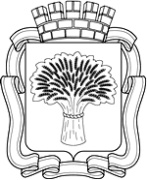 Российская ФедерацияАдминистрация города КанскаКрасноярского краяПОСТАНОВЛЕНИЕ10.07.2019 г.									   № 644О внесении изменений в постановление администрации г. Канска от 21.10.2014 № 1763В соответствии с пунктом 1 статьи 269.2 Бюджетного кодекса Российской Федерации, руководствуясь статьями 30, 35 Устава города Канска, ПОСТАНОВЛЯЮ:1.	Внести в постановление администрации г. Канска от 21.10.2014 № 1763 «Об утверждении Порядков осуществления полномочий органом внутреннего муниципального финансового контроля администрации города Канска по внутреннему муниципальному финансовому контролю и контролю в сфере закупок товаров, работ, услуг для обеспечения муниципальных нужд» (далее – постановление) следующие изменения:1.1.	Пункт 1.2. раздела 1. «Общие положения» Порядка осуществления полномочий органом внутреннего муниципального финансового контроля администрации г. Канска по внутреннему муниципальному финансовому контролю изложить в следующей редакции:«1.2. Орган контроля осуществляет полномочия по контролю: - за соблюдением бюджетного законодательства Российской Федерации и иных нормативных правовых актов, регулирующих бюджетные правоотношения;- за полнотой и достоверностью отчетности о реализации муниципальных программ, в том числе отчетности об исполнении муниципальных заданий.».2. Контроль за исполнением настоящего постановления возложить на заместителя главы города по экономике и финансам Н.В. Кадач.3. Опубликовать настоящее постановление в газете «Канский вестник» и разместить на официальном сайте муниципального образования город Канск в сети Интернет.4. Постановление вступает в силу со дня его официального опубликования.Глава города Канска                                                                              А.М. Береснев